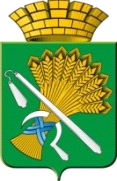 АДМИНИСТРАЦИЯ КАМЫШЛОВСКОГО ГОРОДСКОГО ОКРУГАП О С Т А Н О В Л Е Н И Еот 30.12.2021 N 1036Об исключении из реестра муниципальной собственности жилых помещений, расположенных на территории Камышловского городского округа, приватизированных гражданами в рамках федерального закона от 04 июля 1991 года №1541-1 «О приватизации жилищного фонда в Российской Федерации»Руководствуясь статьями  14, 19, 36, 153, 158 Жилищного кодекса Российской Федерации,  Положением о порядке управления и распоряжения объектами муниципальной собственности Камышловского городского округа, утвержденным решением Думы Камышловского городского округа от 18 июня 2009 года №312,  сведениями из Единого государственного реестра недвижимости, предоставленными Управлением Федеральной службы государственной регистрации, кадастра и картографии по Свердловской области, учитывая, что жилые помещения, расположенные на территории Камышловского городского округа, приватизированы гражданами в рамках федерального закона от 04 июля 1991 года №1541-1 «О приватизации жилищного фонда в Российской Федерации»,  администрация Камышловского городского округаПОСТАНОВЛЯЕТ:1. Комитету по управлению имуществом и земельным ресурсам администрации Камышловского городского округа в месячный срок со дня получения настоящего постановления исключить из реестра муниципальной собственности Камышловского городского округа жилые помещения, приватизированные гражданами в рамках федерального закона от 04 июля 1991 года №1541-1 «О приватизации жилищного фонда в Российской Федерации», согласно перечню (прилагается).2. Собственникам указанных в пункте 1 настоящего постановления квартир участвовать в совместной деятельности собственников жилых помещений по управлению многоквартирными домами, в соответствии со статьей 161 Жилищного кодекса Российской Федерации.3. Разместить данное постановление на официальном сайте Камышловского городского округа  в информационно- телекоммуникационной сети «Интернет» (http://www.gorod-kamyshlov.ru).4. Контроль за выполнением настоящего постановления оставляю за собой.Глава Камышловского городского округа                                               А.В. ПоловниковПриложение №1 к постановлению администрации Камышловского городского округа от 30.12.2021 № 1036Перечень жилых помещений, подлежащих исключению из Реестра муниципальной собственности Камышловского городского округа в связи с их приватизацией№ п/пАдрес жилого помещенияКадастровый № квартирыДокумент, подтверждающий право собственности граждан на жилое помещение1г. Камышлов, улица Дальняя, дом 21 (часть жилого дома)66:46:0000000:1477Выписка из Единого государственного реестра недвижимости от 28.12.2021 2г. Камышлов, улица Олимпийская, дом 2, квартира 4066:46:0104005:774Выписка из Единого государственного реестра недвижимости от 28.12.20213г. Камышлов, улица Строителей, дом 11, корпус 1, квартира 2866:46:0104003:2244Выписка из Единого государственного реестра недвижимости от 28.12.20214г. Камышлов, улица Строителей, дом 11, корпус 1, квартира 3166:46:0104003:2255Выписка из Единого государственного реестра недвижимости от 28.12.2021